PIANO DIDATTICO PERSONALIZZATO SCUOLA SECONDARIAISTITUZIONE SCOLASTICA: ……………………………………………ANNO SCOLASTICO: ………………………………………………ALUNNO: ………………………………………………….Dati generaliFUNZIONAMENTO DELLE ABILITÀDI LETTURA, SCRITTURA E CALCOLODIDATTICA PERSONALIZZATA Strategie e metodi di insegnamento:Misure dispensative/strumenti compensativi/tempi aggiuntivi:Strategie e strumenti utilizzati dall'alunno nello studio:VALUTAZIONE (anche per esami conclusivi dei cicli) L'alunno nella valutazione delle diverse discipline si avvarrà di:D.S.A. - indicare, con una X, l’ ambito prevalente di disagio:B.E.S. – indicare, con una X, l’ ambito prevalente di disagio:APPROVAZIONE DEL CONSIGLIO DI CLASSEDATA  	IL COORDINATORE DI CLASSECOGNOME NOME E FIRMA DEI GENITORI 	_NEL CASO FIRMI UN SOLO GENITORE:Il/La sottoscritto/a …………………………………………………………………………………………………….Consapevole delle conseguenze amministrative e penali per chi rilasci dichiarazioni non corrispondenti a verità, ai sensi del DPR 245/2000, dichiara di aver effettuato la scelta/richiesta in osservanza delle diposizioni sulla responsabilità genitoriale di cui agli att. 316,317,337 ter e quater del codice civile, che richiedono il consenso di entrambi i genitori.Firma 	REPERTORIO DELLE STRATEGIE E DEGLI STRUMENTI DA UTILIZZARE (PER IL DOCENTE)STRATEGIE METODOLOGICHE E DIDATTICHEValorizzare nella didattica linguaggi comunicativi altri dal codice scritto (linguaggio iconografico, parlato), utilizzando mediatori didattici quali immagini, disegni e riepiloghi a voce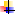 Utilizzare schemi e mappe concettualiInsegnare l’uso di dispositivi extratestuali per lo studio (titolo, paragrafi, immagini) Promuovere inferenze, integrazioni e collegamenti tra le conoscenze e le discipline Dividere gli obiettivi di un compito in “sotto obiettivi”Offrire anticipatamente schemi grafici relativi all’argomento di studio, per orientare l’alunno nella discriminazione delle informazioni essenzialiPrivilegiare l’apprendimento dall’esperienza e la didattica laboratoriale Promuovere processi metacognitivi per sollecitare nell’alunno l’autocontrollo e l’autovalutazione dei propri processi di apprendimentoIncentivare la didattica di piccolo gruppo e il tutoraggio tra pari Promuovere l’apprendimento collaborativoMISURE DISPENSATIVEAll’alunno con DSA è garantito l’essere dispensato da alcune prestazioni non essenziali ai fini dei concetti da apprendere. Esse possono essere, a seconda della disciplina e del caso:la lettura ad alta vocela scrittura sotto dettatura prendere appunticopiare dalla lavagnail rispetto della tempistica per la consegna dei compiti scritti la quantità eccessiva dei compiti a casal’effettuazione di più prove valutative in tempi ravvicinati lo studio mnemonico di formule, tabelle, definizionisostituzione della scrittura con linguaggio verbale e/o iconograficoSTRUMENTI COMPENSATIVIAltresì l’alunno con DSA può usufruire di strumenti compensativi che gli consentono di compensare le carenze funzionali determinate dal disturbo. Aiutandolo nella parte automatica della consegna, permettono all’alunno di concentrarsi sui compiti cognitivi oltre che avere importanti ripercussioni sulla velocità e sulla correttezza. A seconda della disciplina e del caso, possono essere:formulari, sintesi, schemi, mappe concettuali delle unità di apprendimento tabella delle misure e delle formule geometrichecomputer con programma di videoscrittura, correttore ortografico; stampante e scanner calcolatrice o computer con foglio di calcolo e stampanteregistratore e risorse audio (sintesi vocale, audiolibri, libri digitali) software didattici specificiComputer con sintesi vocale vocabolario multimedialeSTRATEGIE UTILIZZATE DALL’ALUNNO NELLO STUDIOstrategie utilizzate (sottolinea, identifica parole–chiave, costruisce schemi, tabelle o diagrammi)modalità di affrontare il testo scritto (computer, schemi, correttore ortografico) odalità di svolgimento del compito assegnato (è autonomo, necessita di azioni di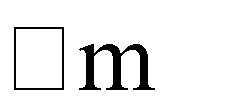 supporto)riscrittura di testi con modalità grafica diversausa strategie per ricordare (uso immagini, colori, riquadrature)STRUMENTI UTILIZZATI DALL’ALUNNO NELLO STUDIOstrumenti informatici (libro digitale, programmi per realizzare grafici) fotocopie adattateutilizzo del PC per scrivere registrazionitesti con immagini software didattici altroVALUTAZIONE (ANCHE PER ESAMI CONCLUSIVI DEI CICLI)1Programmare e concordare con l’alunno le verifichePrevedere verifiche orali a compensazione di quelle scritte (soprattutto per la lingua straniera)Valutazioni più attente alle conoscenze e alle competenze di analisi, sintesi e collegamento piuttosto che alla correttezza formaleFar usare strumenti e mediatori didattici nelle prove sia scritte sia orali (mappe concettuali, mappe cognitive)Introdurre prove informatizzateProgrammare tempi più lunghi per l’esecuzione delle prove Pianificare prove di valutazione formativa1 Cfr. D.P.R. 22 giugno 2009, n. 122 - Regolamento recante coordinamento delle norme vigenti per la valutazione degli alunni e ulteriori modalità applicative in materia, ai sensi degli articoli 2 e 3 del decreto-legge 1° settembre 2008, n. 137, convertito, con modificazioni, dalla legge 30 ottobre 2008, n. 169 - art. 10. Valutazione degli alunni con difficoltà specifica di apprendimento (DSA)Per gli alunni con difficoltà specifiche di apprendimento (DSA) adeguatamente certificate, la valutazione e laverifica degli apprendimenti, comprese quelle effettuate in sede di esame conclusivo dei cicli, devono tenere conto delle specifiche situazioni soggettive di tali alunni; a tali fini, nello svolgimento dell'attività didattica e delle prove di esame, sono adottati, nell'ambito delle risorse finanziarie disponibili a legislazione vigente, gli strumenti metodologico- didattici compensativi e dispensativi ritenuti più idonei.Nel diploma finale rilasciato al termine degli esami non viene fatta menzione delle modalità di svolgimento e della differenziazione delle prove.Nome e cognomeData di nascitaClasseInsegnante coordinatore della classeDiagnosi medico-specialisticaredatta in data… da…presso…aggiornata in data… dapresso…Interventi pregressi e/o contemporanei al percorso scolasticoeffettuati da… presso…periodo e frequenza….. modalità….Scolarizzazione pregressaDocumentazione relativa alla scolarizzazione e alla didattica nella scuola dell’infanzia e nella scuola primariaRapporti scuola-famigliaLetturaElementi desunti dalla diagnosiElementi desuntidall’osservazione in classeLetturaVelocitàLetturaCorrettezzaLetturaComprensioneScritturaElementi desunti dalla diagnosiElementi desuntidall’osservazione in classeScritturaGrafiaScritturaTipologia di erroriScritturaProduzioneCalcoloElementi desunti dalla diagnosiElementi desuntidall’osservazione in classeCalcoloMentaleCalcoloPer iscrittoAltroEventuali disturbi nell'area motorio-prassica:Eventuali disturbi nell'area motorio-prassica:Eventuali disturbi nell'area motorio-prassica:AltroUlteriori disturbi associati:Ulteriori disturbi associati:Ulteriori disturbi associati:AltroBilinguismo o italiano L2:Bilinguismo o italiano L2:Bilinguismo o italiano L2:AltroLivello di autonomia:Livello di autonomia:Livello di autonomia:Discipline linguistico-espressiveDiscipline logico-matematicheDiscipline storico-geografico-socialiAltreDiscipline linguistico-espressiveDiscipline logico-matematicheDiscipline storico-geografico-socialiAltreDiscipline linguistico-espressiveDiscipline logico-matematicheDiscipline storico-geografico-socialiAltreDisciplinaMisure dispensativeStrumenti compensativiTempi aggiuntiviItalianoMatematicaLingue straniere….….….….….….….DISLESSIA□DISGRAFIA□DISORTOGRAFIA□DISCALCULIA□SOCIO ECONOMICO□LINGUISTICO CULTURALE□COMPORTAMENTALE RELAZIONALE□ALTRO□MATERIADOCENTEFIRMA DOCENTE